	Geneva, 25 July 2013Dear Sir/Madam,1	Further to TSB Circular 8 of 5 February 2013, I hereby inform you that 37 Member States participating in the last meeting of Study Group 15, approved the text of one draft amendment during its Plenary session held on 12 July 2013.2	The title of the amendment that was approved is:-	Amendment 1 to Recommendation ITU-T G.9901 (2012), Narrow-band orthogonal frequency division multiplexing power line communication transceivers – power spectral density specification: Amendment 1.3	Available patent information can be accessed on-line via the ITU-T Website.4	The pre-published amendment is available on the ITU-T Website.5	The text of this amendment will be published by ITU as soon as possible.Yours faithfully,Malcolm Johnson
Director of the Telecommunication
Standardization BureauTelecommunication Standardization
Bureau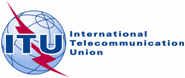 Ref:TSB Circular 46
COM 15/GJ-	To Administrations of Member States of the UnionTel:
Fax:
E-mail:+41 22 730 5515
+41 22 730 5853
tsbsg15@itu.int  Copy:
-	To ITU-T Sector Members;
-	To ITU-T Associates;
-	To ITU-T Academia;-	To the Chairman and Vice-Chairmen of 
Study Group 15;-	To the Director of the Telecommunication Development Bureau;-	To the Director of the Radiocommunication BureauSubject:Approval of Amendment 1 to Recommendation ITU-T G.9901 (2012)